TOREK, 7. 4. GEO 9. APozdravljeni, učenci!V tem tednu bodo znane smernice glede ocenjevanja znanja. Da bi se nanj kar najbolje pripravili, boste danes preverili znanje o Obsredozemskih pokrajinah. Preverjanje najprej rešite brez pomoči zvezka in učbenika. Ko boste končali, vzemite rdeče pisalo in s pomočjo učbenika in zvezka preglejte odgovore. Manjkajoče odgovore zapišite, pravilne odkljukajte in napačne popravite. Tako boste dobili vpogled v svoje znanje. Preverjanje si lahko natisnete (imate ga na novi stani), lahko pa odgovore zapišete v zvezek. Zdaj pa veselo na delo!Lepo vas pozdravljam, učiteljica AndrejaPREVERJANJE ZNANJA 9. R: Obsredozemske pokrajine (kraške in flišne)				April 20201. Kraški pojaviPosamezne kraške pojave razvrsti v pravo skupino tako, da v ustreznem stolpcu narediš kljukico.___/4V preglednici je eden izmed kraških pojavov poudarjen. Opiši njegov nastanek.			______________________________________________________________________________________Zapiši dve razliki med kraškima pojavoma, ki sta v preglednici označena z zvezdico.		V spodnjo elipso, ki simbolično predstavlja notranjost kraške jame, nariši in poimenuj tri vrste kapnikov.2. Primorske pokrajine delimo na flišne in kraške. Na črtico pred posamezno pokrajino zapiši F, če je flišna oz. A, če je apnenčasta (pomagaj si s karto v učbeniku, str. 119). _____ Vipavska dolina  										_____ Kras _____ Brkini z dolino Notranjske Reke 3. Dopolni besedilo o burji tako, da podčrtaš pravilno besedo v oklepaju.				Burja je sunkovit (topel / hladen) veter, ki piha večinoma (pozimi / poleti). Najmočnejša je v (dolini Notranjske reke / Vipavski dolini). Da omilijo učinke tega vetra, obložijo opeke na strehah s (kamenjem / železnimi utežmi).4. Spodnje trditve opisujejo naravne in družbene značilnosti Tržaškega zaliva in slovenske obale. Obkroži črko pred tistimi, ki niso pravilne in jih ustrezno popravi.										A – Temperatura vode se giblje od 1°C pozimi do 26 °C poleti. 						B – Morski tokovi so šibki in tečejo ob obali proti severu.C – Povprečna razlika med plimo in oseko je 1 m.D – Slanost vode je nizka.E – Pristaniška dejavnost je značilna predvsem za Koper in Portorož.F – Državna meja s Hrvaško poteka po reki Rižani.G – Kmetijstvo je usmerjeno predvsem v poljedelstvo in živinorejo.5.  Poveži pare.6. Primorske pokrajine delimo na flišne in kraške. a) Med spodaj naštetimi pokrajinami podčrtaj kraško pokrajino.  b) Na prazno črtico ob vsaki pokrajini napiši črko R, če je površje pretežno ravninsko, črko G, če gre za pretežno gričevnato pokrajino in črko P, če gre za planoto. (	,	) Vipavska dolina ter Goriško polje _____(	,	) Kras _____ (	,	) Goriška brda _____ (	,	) Koprsko primorje _____ (	,	) Brkini z dolino Notranjske Reke _____c) V oklepaj pred vsako pokrajino prepiši črki izpred dveh značilnosti, ki ustrezata posamezni pokrajini.A	najbolj »primorska« od vseh pokrajinB	velika zgostitev prebivalstva ob obaliC	največji industrijski središči sta Ajdovščina in Nova GoricaČ	pokrajina ne kaže dosti primorskih značilnostiD	površje marsikje preseže 600 mE	rdeča prst jerovicaF	»slovenska Kalifornija«G	pokrajina je bila dolgo prometno skoraj odrezana od svetaH	apnenčasta planota med Tržaškim zalivom in Vipavsko dolinoI	edina primorska pokrajina brez vinogradništvaJ	izrazita usmerjenost v vinogradništvo in sadjarstvo7. Oglej si klimogram in odgovori.kraški pojavpovršinskipodzemeljskibrezno*koliševkakraška jama*vrtačaA    češnje, mareliceB    jamski turizemC    solinarstvoD    oljkarstvoE    kobilarnaG    tovarna FructalF     pršut in teranH    Mesečev zaliv_____  Ajdovščina_____  Kras_____  Strunjanski klif_____  Koprsko primorje_____  Sečovlje_____  Goriška Brda_____  Lipica  _____  Škocjan                                                                              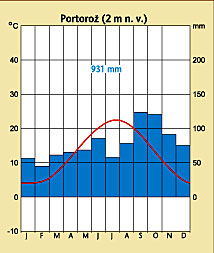 a) Kateri mesec ima najnižjo povprečno temperaturo v Portorožu in koliko znaša? _____________________________________________________b) Kateri mesec ima največjo mesečno količino padavin in koliko znaša?     _________________________________________________________c) Primorske pokrajine imajo ____________________ (dopolni) podnebje, ki je zelo podobno pravemu sredozemskemu. Naštej tri razlike med njima. Uporabi znanje iz nižjih razredov.1. _________________________________________________________2._________________________________________________________3. _________________________________________________________